Конспект НОД в старшей группеОбразовательная область: «Художественно – эстетическое развитие»Аппликация «Ежик»Выполнил: воспитатель МДОУ Детский сад № 94 «Вишенка»Шехоркина Е.А.Цели: Развитие у детей познавательного интереса к природе посредством аппликации. Закрепление представления детей о том, как выглядит ежик, где живёт, чем питается, как готовится к зиме. Формировать умение пользоваться ножницами, вырезать по контуру;Задачи:1. Упражнять в складывании элемента «капля» из полоски бумаги.2. Закреплять умения и навыки наклеивания. 3. Развивать эстетические чувства, творческие способности.4. Развивать мелкую моторику пальцев рук.5. Воспитывать заботливое отношение к животным,Материал для занятия:- ножницы;- бумага черного/коричневого цвета;- цветная бумага;- клей ПВА;- фото, иллюстрации с изображением ежа.Предварительная работа:- Чтение рассказа Е. Чарушина «Ёжик».- Рассматривание изображений ежей в книгах, на фотографиях.- Загадки.Ход работы:Воспитатель: ребята, я предлагаю вам отгадать загадку:Он живет в лесу дремучем,Сам он круглый и колючий.Угадайте, это кто же?Ну, конечно, это…Дети: Ежик!Воспитатель: конечно Ежик. И сегодня мы с вами перенесемся в осенний лес и поговорим о том, как готовится к зиме этот маленький зверек.Посмотрите внимательно на картинку и опишите, как выглядит еж.(дети описывают ежа). Как вы думаете, чем занимаютя ежи зимой?(ответы детей).Воспитатель: они как и медведь все зиму спят. Для этого они находят или роют норку. Как вы думаете ребята для чего ежу нужны иголки? (ответы детей) Он сворачивается в клубок и катается по опавшим листьям, а потом на своих иголках относит эти листья себе в нору, для того чтобы ему было мягче и теплее. Но чтобы ежику дожить до весны, он должен хорошенько подкрепиться. Кормиться еж ночью. Как вы думаете чем он питается?(ответы детей) Еж - это хищник. Он питается мышами, жучками, ящерицами, лягушками и даже змеями. Еж очень полезный зверек: он истребляет большое количество вредителей. Но наряду с пользой могут приносить вред, поедая яйца птиц и птенцов. Воспитатель: а сейчас предлагаю немного размяться:Физкультминутка:Хитрый ёжик - чудачек (ходят по кругу)Сшил короткий пиджачок (показывают)Сто иголок на груди, (стучат по груди)Сто иголок позади (стучат пальчиками по спине)Ходит ёж в саду по травке (ходят)Натыкает на булавки:(пальчиками стучат по спине)Грушу, сливу, всякий плод,Что под деревом найдет.(показывают и наклоняются)И с подарочком богатымВозвращается к ежатам(ручки за головой и идут по кругу).Воспитатель: посмотрите, ребята, какую красивую аппликацию из цветной бумаги  мы будем с вами выполнять. Прежде чем приступить, давайте еще раз уточним, чем покрыто тело ёжа? (ответы детей)Воспитатель: Как вы думаете, каким способом можно сделать иголки?Дети: Из пластилина, из семечек, из бумаги.Воспитатель: Способов много. Мы будем делать иголки из полосок бумаги в форме капли. Такими капельками - «иголками» мы покроем все туловище.Прежде чем приступить к работе, разомнем наши пальчики.Пальчиковая гимнастика «Ежик колкий».Ежик, ежик колкий, (Пальцы двух рук сплетены в замок)Покажи иголки. (Движения кистями вправо-влево)Вот они. Вот они. Вот они. (Пальцы выпрямляются, кисти сложены в замок)Ежик, ежик колкий, (Движения кистями вправо-влево с выпрямленными пальцами)Спрячь свои иголки. Раз, и нет иголок. (Пальцы складываются в замок)Предлагаю приступить к работе: 1 Для начала сделаем «иголки». Нужно отрезать полоску бумаги длиной 5 см. и шириной 0,5 мм, склеить кончики, смазав один из них клеем и свернув в виде капли.2. Наклеиваем «иголки» на силуэт ежа.3. Сделаем глаз и нос 4. Для передачи настроения в работе приклеиваем осенний листик на иголки ежа.Воспитатель: молодцы ребята! Вы отлично потрудились сегодня. Ежики получились замечательные!Литератураhttps://infourok.ru/konspekt-nod-applikaciya-ezh-4383853.htmlhttps://infourok.ru/konspekt-nod-po-formirovaniyu-ekologicheskih-predstavleniy-i-applikacii-v-starshey-gruppe-po-teme-ezh-3858399.htmlhttps://nsportal.ru/detskiy-sad/applikatsiya-lepka/2020/08/24/konspekt-nod-po-formirovaniyu-ekologicheskih-predstavleniyhttps://www.maam.ru/detskijsad/konspekt-nod-po-aplikaci-v-starshei-grupe-po-teme-ezh.htmlhttps://acdent.ru/kak-sdelat-applikaciyu-ezhik-v-osennem-lesu-applikaciya-iz-bumagi-zhik/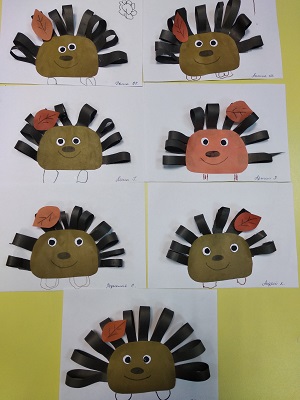 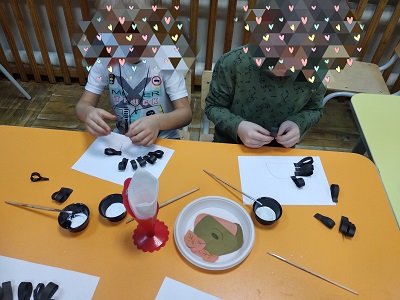 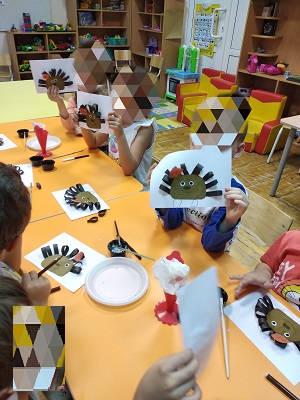 